Los Padres Council, Boy Scouts of America Ocean Discovery Camp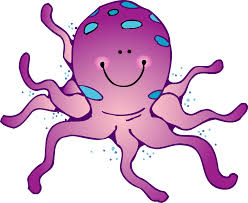 Adult Volunteer RegistrationPacific Coast District Day Camp 2019Pioneer Park1150 W. Foster Rd. Santa Maria, CA 93455 Monday through Friday July 8-12, 20199:00am-3:00pmAdult Volunteer & Partner Registration is FREE Adult Partner_______   Adult Volunteer _______(Please Mark One)Name: ________________________________________________________________Mailing Address: ________________________________________________________City: ______________________________________ State: ______ Zip: ____________Email: _________________________________________________________________Day Phone: ____________________________ Cell Phone: ______________________Pack #: _________ BSA Member # (if applicable) ______________________________Position held in Pack:_____________________________________________________Please Circle T-Shirt SizeAdult Small       Adult Medium      Adult Large      Adult X-Large      Adult XX-LargeBSA Training Completed (please provide Day Camp Staff with copies of all training certificates):__ Youth Protection Training (required for all adults)__ Registration with BSAPlease complete BSA Health Forms A & B to be kept on file during camp and submit with your volunteer application. We will have an on-site tot-lot/sibling camp (potty-trained children up to age 11) for the convenience of our Day Camp Volunteers and attending adults. Will you be needing this service?   Y   or   N     If yes, please fill out a registration form for Tot-Lot and health forms for your additional child(ren). Use additional paper if necessary.Sibling Name:_____________________________________  Age:_________________________Sibling Name:_____________________________________  Age:_________________________Adult Partner – Tiger Adult Partners are required to attend with their Scout and stay with them throughout the day. I agree that I will follow the Scout Law and Scout Oath while guiding my child through their day camp experience.Signature:________________________________________________ Date:_______________Adult Volunteer- Adult who is leading activities, guiding youth between stations or serving in some other working capacity for the day camp. All volunteers (youth and adult) must complete a mandatory 4-hour training (Classroom) and Youth Protection Training (Online).What are your desired Camp Staff duties?_________________________________________I agree to lead the youth and be at camp in accordance with the Scout Oath and the Scout Law. I also agree to attend the mandatory 4-hour training (Classroom) and Youth Protection Training (Online). Signature:________________________________________________ Date:_________________Please return all completed forms to the Santa Maria Scout Store.Any Questions contact:Day Camp Director: Carol Gerletti by email at carmarger54@verizon.net or by phone at (805) 453-1938.District Executive: April Wright-Litchfield by email at April.Wright@scouting.org or by phone at (805) 925-1955 or (805) 478-9375.1-6701-207-20Details about camp: LUNCH: Please provide your Scout with a packed lunch every day. Friday is family day at Day Camp and we will provide all campers and volunteers with lunch. Each day we will provide snacks at the cooking station throughout the week.WHAT TO BRING: Each camper and volunteer is provided with a camp T-shirt and should wear it daily. Please label your belongings. We recommend bringing the following items: lunch backpack/bag, reusable water bottle, hat, sunscreen, sturdy closed-toe shoes, Friday is family day and BBQ day. Pack a towel, swimwear or clothes that can get wet. We will provide lunch.DROP-OFF AND PICK-UP: Camp runs from 9:00 AM to 3 PM daily. Please drop off your Scout no earlier than 1 hour before camp starts. Please pick up your Scout no later than 15 minutes after the camp ends each day. Campers will be released only to the parent/guardian listed on the BSA medical form. Sign-in and sign-out is required each day when you drop off and pick up your Scout. If you wish to designate another person for pick up and/or drop off, please write their name on the sign-in sheet or provide a signed and dated note with your Scout at Check-in.CAMPERSHIPS: Are available for those who need them due to financial hardships. Please contact April Wright-Litchfield at April.Wright@Scouting.org  or (805)478-9375 for more information. CANCELLATION POLICY: It is the policy of Los padres Council, that all fees are transferable, but not refundable. Failure to participate in an activity does not warrant a refund. However, refunds for emergencies, serious illnesses, unforeseen circumstances, death or job or military relocation may be considered. Requests will only be considered when they are put in writing within four (4) weeks of the event’s conclusion. All refund requests will be reviewed by April Wright-Litchfield. Some refund requests will need approval by Los Padres Council Finance Committee. All refunds and reimbursements requests submitted 30 days, or later, from the date of the event must be approved by Los Padres Council Finance Committee.GENERAL INFORMATION: Cub Scout Day Camp is truly the best week of a Cub Scout’s Summer! Day Camp is a week-long day-camp adventure where Cub Scouts and parents experience a bigger part of Scouting. Each camp offers a variety of activities, often including arts and crafts, games, shooting sports, STEM, cooking and Scout Skills. Activities at this year’s day camp are centered around the theme of “Ocean Discovery”. 
Cub Scout Day Camp is open to all registered Cub Scouts — Tigers, Wolves, Bears, and Webelos. New Tiger Cubs (entering first grade in fall 2019) must be accompanied by an adult partner. Parents are encouraged to join in the fun by serving as a den leader at camp. Day Camp offers one free T-Shirt per Cub Scout and volunteer. Scout BSA Den Chiefs may also support the day camp program by assisting the Cub Scouts throughout the camp. The tot-lot will be available for children of Day Camp Volunteers only. A parent must be on site at all times in order for siblings to register for the tot-lot. All tot-lot siblings must be between 2 – 11 years old and potty-trained. All volunteers (youth and adult) must complete a mandatory 4-hour training and Youth Protection Training. All volunteers must register no later than June 21 to ensure that training can be completed before the start of camp. A 50% discount will be given to one Scout registration who brings a parent volunteer. Parent volunteers must volunteer all 5 days of camp in order to receive the 50% discount. The 50% discount will only be applied to one Scout. Parents of multiple Scouts will receive a $20 discount on each additional Scout registered after the first Scout. There is no discount given on the tot-lot fee as this is already a discounted fee.
Why Send Your Cub Scout to Day Camp?1. Improve self-esteem, self-respect, and self-confidence
2. Make friends and develop social skills
3. Fun learning opportunities
4. A safe place to be with friends
5. Try something new
6. Become more responsible 
7. Improve leadership skills
8. Encourage independence 
9. Excitement in the outdoors